●手続きに必要なもの （個人会員、または施設から1名だけ申請する場合）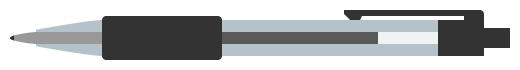 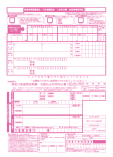 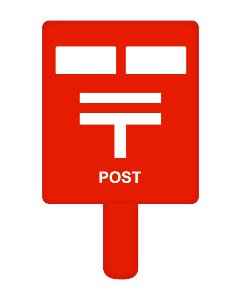 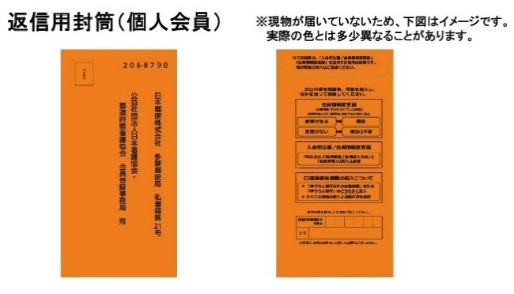 　●施設会員は、勤務先記入欄に勤務先名、施設番号を記入してください。施設番号が分からない場合は、　施設会員代表者に確認、または看護協会までお問い合わせください。●個人会員は、勤務先記入欄には個人、施設番号にはお住まいの地区の番号を次の中から記入してください。※個人会員専用の番号です。施設会員は9000番代の施設番号を記入しないでください。●手続きに必要なもの（施設で取りまとめて新規・再入会を申請）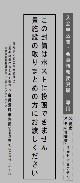 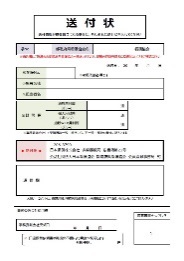 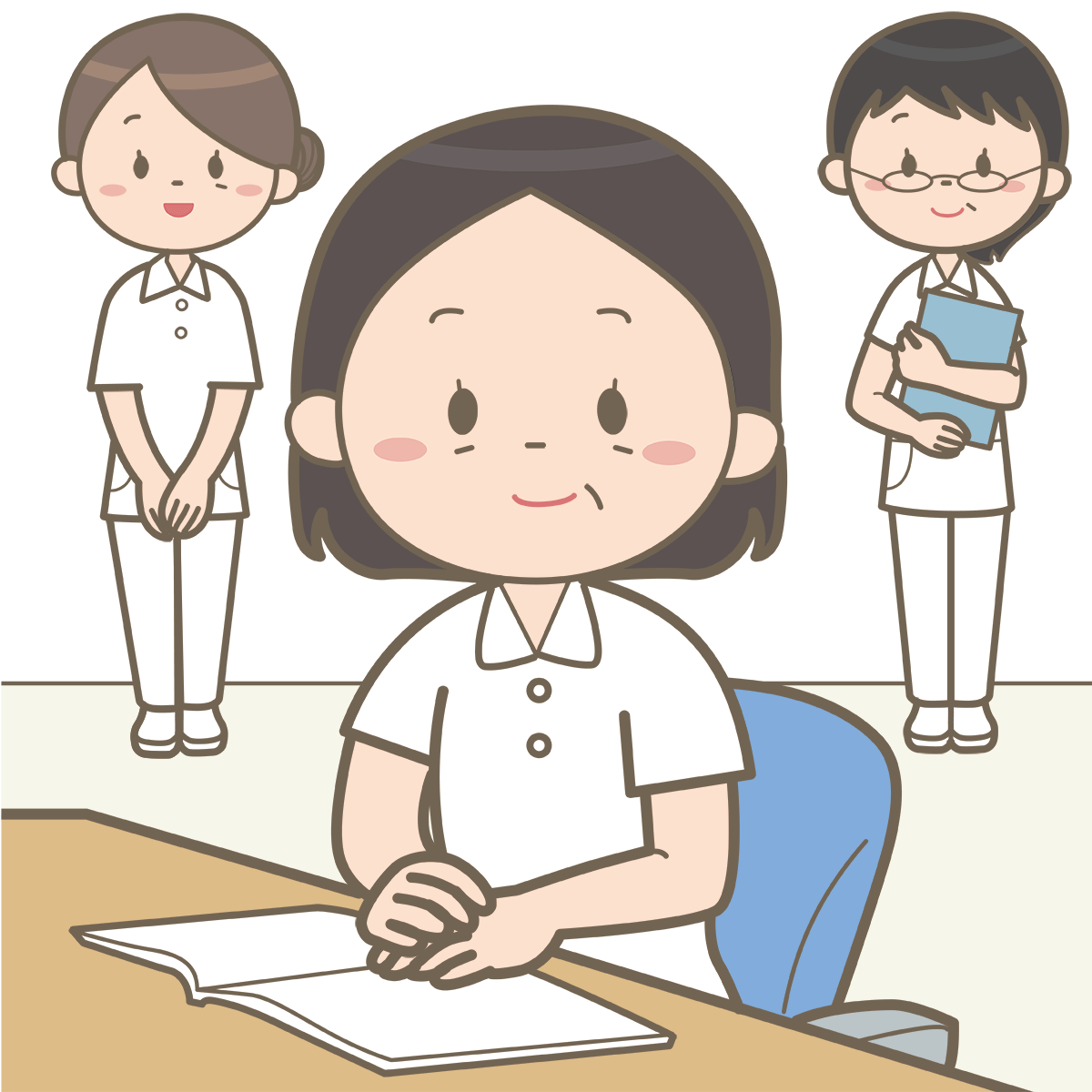 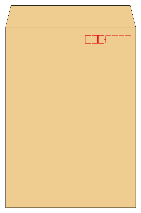 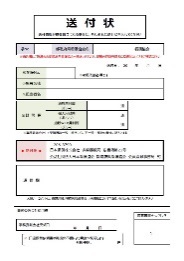 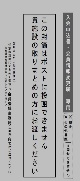 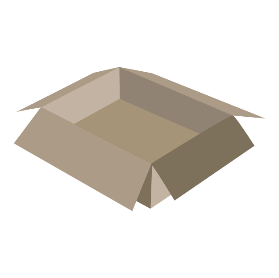 会費納入方法については、個人会員・施設会員それぞれ次の中からお選びいただけます。　①口座振替（手数料無料）入会申請書(上段)および口座振替依頼書(下段)に必要事項を記入、捺印の上、提出してください。口座振替日は、入会申込書を提出（事務委託会社受付毎月15日頃〆）いただいた翌月27日です。※27日が土日祝の場合、翌営業日以降に振替。※残高不足などにより振替が実行できなかった場合、コンビニ払込票がご自宅へ送付されますので、　払込票を使用して入金してください。（届いた際はすぐに入金をお願いします）②銀行振込（手数料負担）事務委託会社より銀行専用の「会費払込票」がご自宅宛に送付されます。③コンビニ収納（手数料負担）事務委託会社よりコンビニ専用の「会費払込票」がご自宅宛に送付されます。①口座振替（手数料無料）入会申請書(上段)および口座振替依頼書(下段)に必要事項を記入、捺印の上、提出してください。口座振替日は、入会申込書提出（毎月15日頃〆）いただいた翌月27日です。※27日が土日祝の場合、翌営業日以降に振替。※残高不足などにより振替が実行できなかった場合、コンビニ払込票がご自宅へ送付されますので、　払込票を使用して入金してください。（届いた際はすぐに入金をお願いします）②勤務先で取りまとめて納入（手数料負担）施設代表者、または取りまとめの担当者に会費を支払う。　　※施設担当者は、施設用WEBで会費を支払う会員の特定作業を行った上で、施設専用口座宛に　　　入金してください。会費納入方法で「1：口座振替」をお選びいただき、入会申込書／会員変更届の下段「預金口座振替依頼書」をご記入いただく際は、届出印相違や金融機関コード番号の間違いにご注意ください。記載事項に誤りがある場合、入会申込書の再提出依頼が届きます。①届　出　印　　　通帳を作成した際、金融機関で登録した印鑑を押印してください。		　　　印鑑が複数あって正しいものが不明な場合、金融機関に確認してください。②金融機関コード　支店コードや口座番号と異なり、通帳に記載されていない場合があります。		　　　金融コードが見当たらない場合は、お取引のある金融機関へ直接お問い合わせ　　　　　　　　　ください。　①キャリナース（個人）キャリナースは看護協会会員の専用WEBページです。ユーザー登録すると、会員情報の確認だけでなく、変更手続きなども行うことができ、研修受講履歴の閲覧が可能になります。詳しくはキャリナースの資料、または和歌山県看護協会ホームページからキャリナースについてのページをご覧ください。※キャリナースを利用するには、会員がご自分で「ユーザー登録」することが必要です。②施設の取りまとめ担当者は、施設用WEBから会費納入状況を確認することができます。①2023年度入会申込書の送付期限：2024年1月14日　（事務委託会社必着）※普通郵便、ゆうパック、レターパックのいずれかの方法でお送りください。※口座振替の場合、申請書に不備がないことが条件となりますので、できるだけ早めにお手続きください。②2023年度新規入会申込の最終口座振替日は2024年2月27日となります。※入会申込書の送付期限以降のお手続きはできませんのでご注意ください。ナースシップではインターネット入会やキャリナースなどの利用に伴い、一部使用できない文字（外字）　　があります。（会員情報に使用できる漢字は、JIS第２水準漢字で制定されている文字に限ります。）具体的には、﨑、髙、濵などの文字であり、代替文字での登録となります。（下記の表 参照）ご入会の皆さまのお名前が該当する場合、新会員証のお名前、送付物の宛先、受講証明書のお名前が代替文字となりますので、ご了承くださいますようお願い申し上げます。〇代表的な使用できない漢字および代替文字申込書を提出後に、会員情報に変更があった場合、以下の連絡方法があります。（＊申込書提出前のご変更の場合は、申込書に最新の情報をご記入いただければ、変更届は必要ありません。）キャリナースより自分で変更するキャリナースをお申込みいただくと、マイページよりご自分の情報を変更することができます。入会申込書／会員情報変更届を提出する（用紙は和歌山県看護協会へご請求ください）変更時に口座振替の情報の記載が必要な場合、この方法をご選択ください。申請書の送付先と同じく事務委託会社の私書箱宛にお送りください。和歌山県専用の会員情報変更届を提出する　（口座振替情報の変更以外の場合）会員情報変更届は、和歌山県看護協会のホームページからダウンロードできます。変更事項を記入の上、FAXまたは郵送にて和歌山県看護協会までお送りください。和歌山県看護協会へ電話で連絡する会員ご本人様からの連絡であれば、お電話でも受付いたします。　　 退会希望の方は、和歌山県看護協会へご連絡の上、新会員証の返却をお願いします。　  ナースシップでは、退会の意思表示（退会手続きの申込み）をしない限り「口座振替」は自動継続となります。　 Ｑ：申込区分がわからない場合は？　 A：下の簡易チェックをご参照ください。　 Ｑ：過去に入会歴があるかどうかわからない場合は？　 A：和歌山県看護協会へご連絡ください。過去の履歴をお調べいたします。（※氏名と生年月日をお伝えください。）　 Ｑ：新規入会者の会員証・バッヂは会費納入後、どれくらいで届きますか？　 A：会費をお支払いただいてから、２～３週間ほどでお届けいたします。お届け先は、個人会員はご自宅、施設会員は施設会員代表者様宛となります。お手数ですが、ご本人様にお渡しください。入 会 資 格保健師・助産師・看護師・准看護師の資格があり、和歌山県内に在勤または在住の方会員有効期限2023年4月1日 ～ 2024年3月31日まで会　　   費入会金　　10,000円　（※１）会　費　　日本看護協会費　　　　5,000円　　　　　和歌山県看護協会費　 10,000円※１　和歌山県看護協会への新規加入者は、初年度のみ入会金＋会費の合計となります。　　　過去に和歌山県看護協会に入会した際にお支払いいただいた方は必要ありません。※２　年度途中の入会であっても、年会費は変わりません（月賦や日割にはなりません）入会申込書返信用封筒（オレンジ）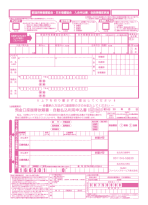 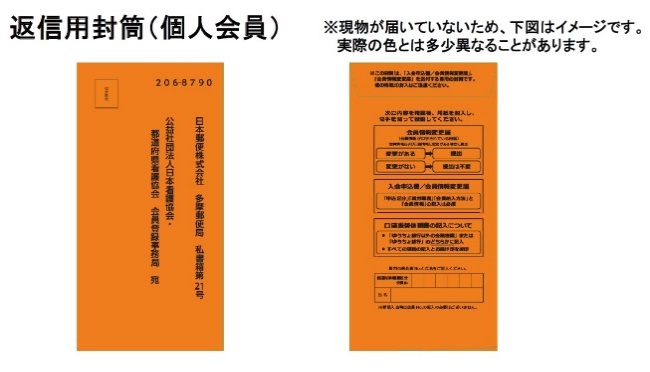 支部名施設NO.対象地区伊都地区支部9001橋本市、九度山町、高野町、かつらぎ町那賀地区支部9002紀の川市、岩出市和歌山地区支部9003和歌山市海南・海草地区支部9004海南市、紀美野町有田地区支部9005有田市、有田川町、湯浅町、広川町日高地区支部9006御坊市、由良町、日高町、日高川町、美浜町、印南町、みなべ町田辺地区支部9007田辺町、上富田町、白浜町、すさみ町新宮・串本地区支部9008新宮市、串本町、古座川町、那智勝浦町、太地町入会申込書代表者への提出用封筒送付状（施設）梱包資材（施設）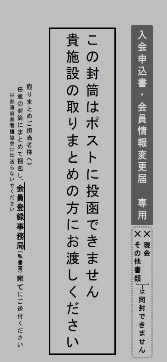 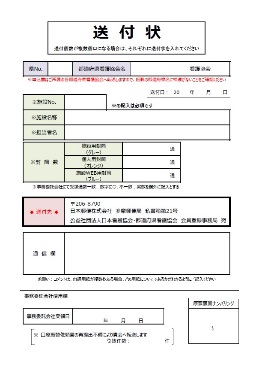 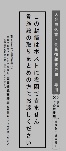 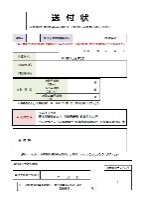 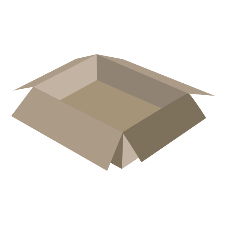 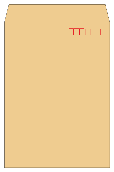 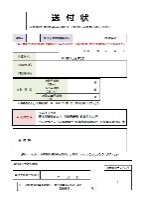 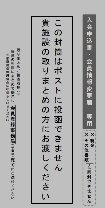 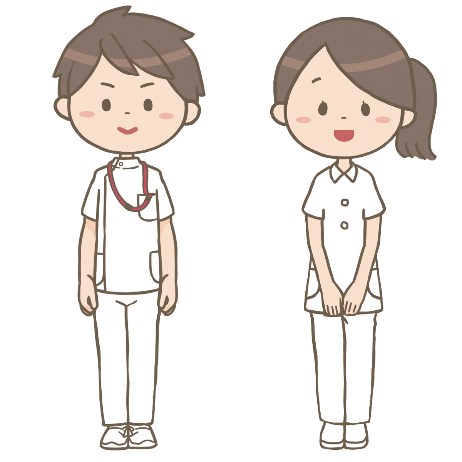 使用が廃止される文字 → 代替文字﨑　→　崎髙　→　高濵　→　濱栁　→　柳使用が廃止される文字 → 代替文字德　→　徳瀨　→　瀬桒　→　桑𣘺　→　橋